Het weerbericht (met zinnen)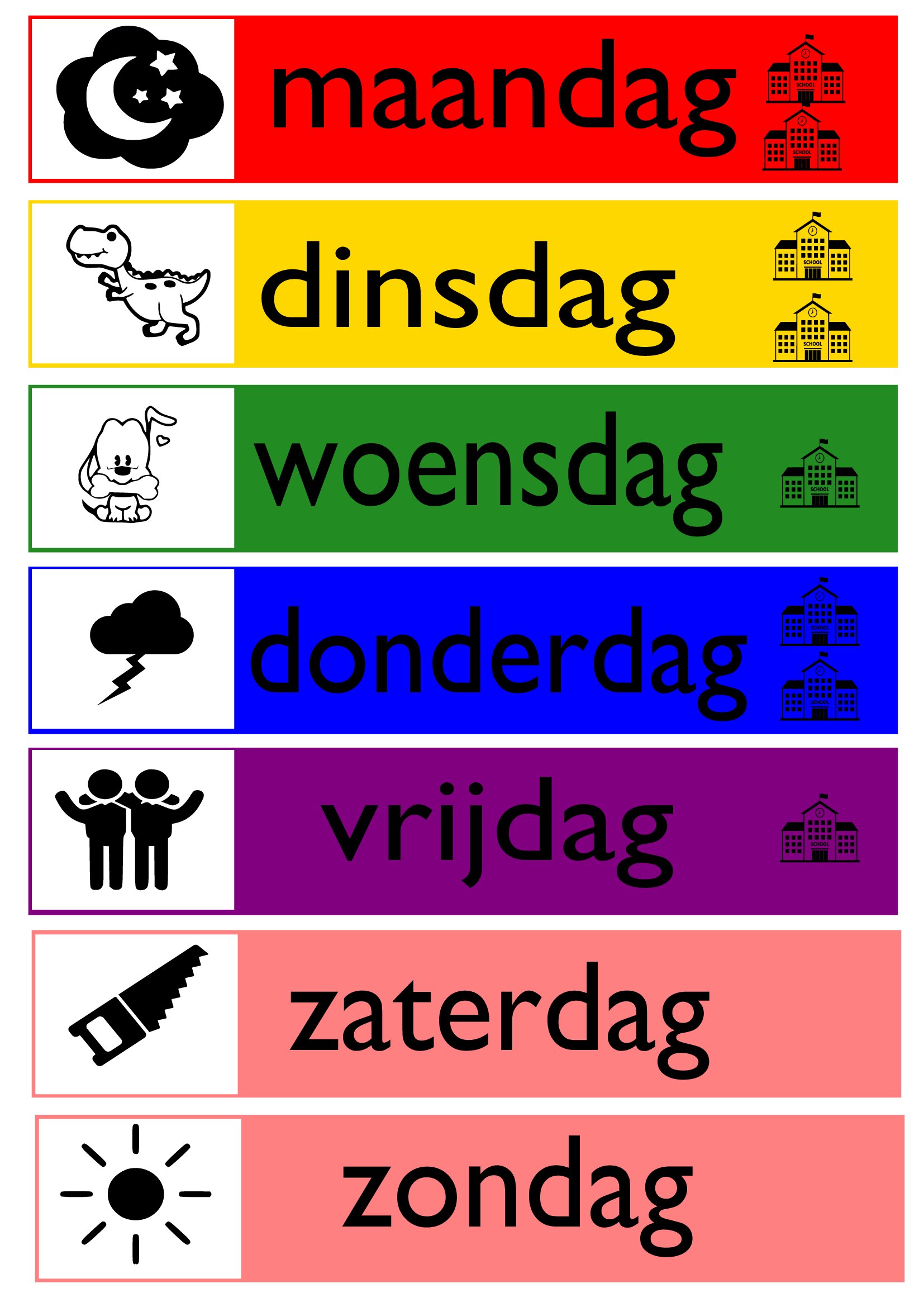 de zon schijnt op maandag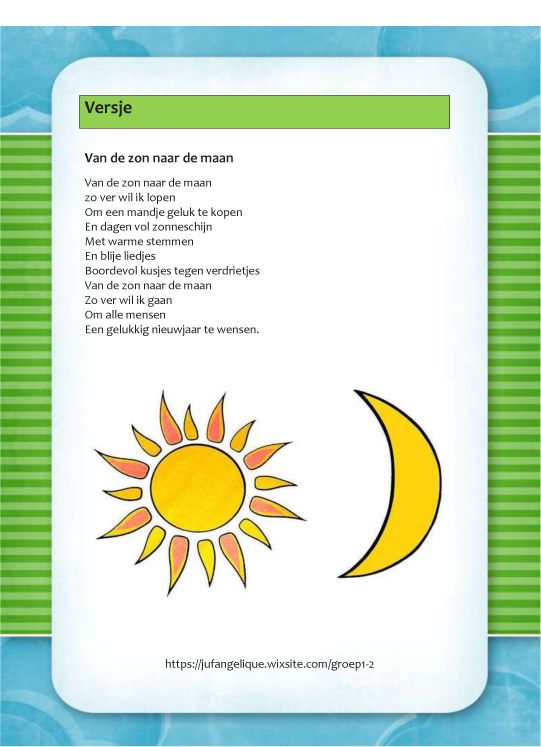 het regent op dinsdag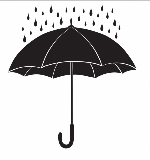 het sneeuwt op woensdag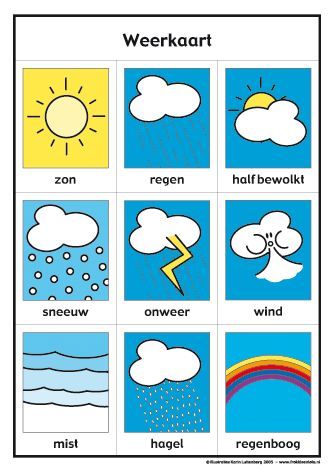 het waait op donderdaghet onweert op vrijdaghet is bewolkt op zaterdaghet hagelt op zondagHet weerbericht (zonder zinnen)